الاستعداد للمخاض قبل عملية تحفيز المخاض
تمدد عنق الرحم في صباح عملية تحفيز المخاضما هو تمدد عنق الرحم؟تمدد عنق الرحم هو عندما يصبح عنق الرحم جاهزًا للمخاض. يصبح عنق الرحم أرفع وأكثر ليونة ويبدأ في الفتح. يمكن أن يحدث تمدد عنق الرحم بشكل طبيعي أو باستخدام الأدوية (الميزوبروستول) أو باستخدام بالون عنق الرحم. إذا كنت ترغبين في جعل عنق رحمك جاهزًا للولادة في المنزل، يمكنك تحديد موعد في المستشفى لتلقي الدواء (الميزوبروستول) أو بالون عنق الرحم لتجهيزك لتحفيز مخاضك. ما هي فوائد إجراء عملية تمدد عنق الرحم والعودة إلى المنزل؟ إن السيدات اللاتي يخضعن لعملية تمدد عنق الرحم ثم يذهبن إلى المنزل يقضين وقتًا أقل في المستشفى قبل ولادة طفلهن. يمكنك الاستلقاء وتناول الطعام والشراب في المنزل. هل بالون عنق الرحم آمن؟ نعم. في الدراسات التي قارنت السيدات اللاتي مكثن في المستشفى مع بالون عنق الرحم مع السيدات اللاتي عُدنَ إلى المنزل به، لم يكن هناك فرق في عدد السيدات اللاتي أصبن بمضاعفات. ماذا علي أن أفعل في يوم موعدي المحدد لإجراء عملية تمدد عنق الرحم؟ 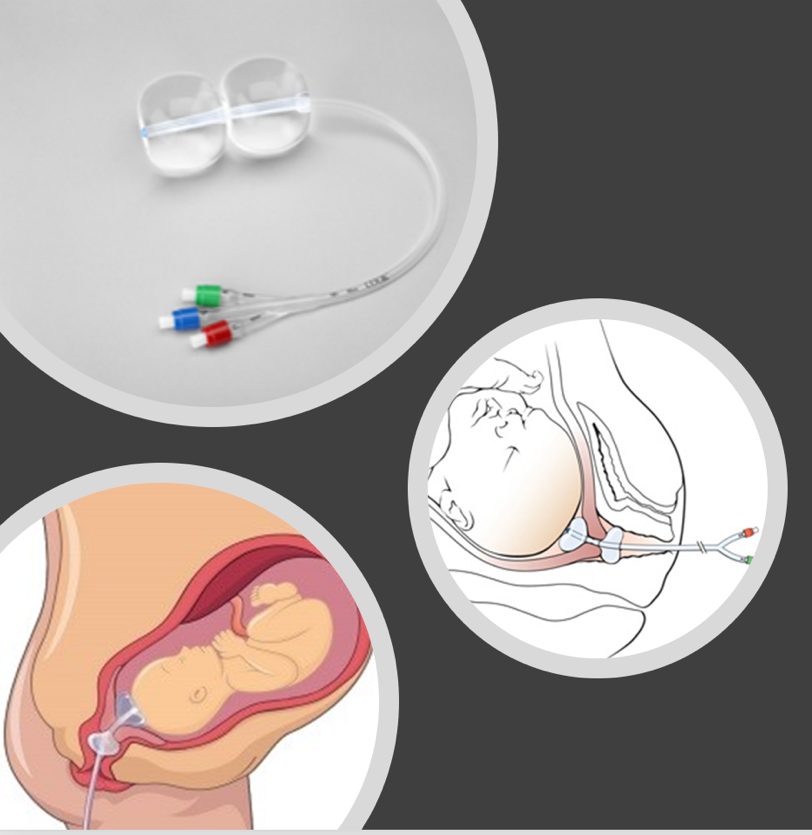 احزمي حقيبة المستشفى الخاصة بك وتناولي وجبة جيدة. يمكن أن نوصي أحيانًا بالبقاء في المستشفى بدلاً من العودة إلى المنزل. يمكن أن يحدث هذا إذا أظهر طفلك أي علامات للتوتر، أو إذا كان السائل المحيط بطفلك ذا منسوب منخفض جدًا، أو إذا كنتِ في حالة مخاضكوني في مركز بوسطن الطبي (Boston Medical Center) في الساعة 8:00 صباحًا وتوجهي إلى مركز السيدات والرضع في الطابق الرابع من مبنى ياوكي، 850 جادة هاريسون (4th floor of the Yawkey Building, 850 Harrison Ave) ماذا سيحدث في موعدي المحدد لإجراء عملية تمدد عنق الرحم؟سوف نتفقد نبضات قلب طفلك سنقوم بإجراء فحص لمعرفة ما إذا كنت مصابة بانقباضاتسنجري فحصًا مهبليًا للتحقق من مدى اتساع (فتح) عنق رحمكسنساعدك على تحديد ما الذي سيساعدك أكثر على تمدد عنق رحمك ماذا لو تناولت الأدوية؟سنراقب نبضات قلب الطفل لمدة ساعة بعد ذلكقد تعانين من بعض التشنّج أو لا تشعرين بفرققد تلاحظين بعض الإفرازات المهبلية مع مخاط أو دم بلون وردي أو بني أو أحمر (الظهور الدموي). ماذا لو لجأت إلى بالون الرحم؟قد تشعرين بانزعاج وتشنّج أثناء وضع البالون وبعد عدة دقائق. قد تلاحظين أيضًا بعض المخاط مع دم من المهبل بلون وردي أو بني أو أحمر (الظهور الدموي). قد تعانين من انقباضات أو تشعرين بضغط في المهبل أثناء وضع البالون. ما الذي ينبغي علي فعله بعدما أجريت عملية تمديد عنق الرحم؟يمكنك الذهاب إلى المنزل وأخذ قسط من الراحة أو السير أو قضاء بعض الوقت مع الأصدقاء أو الأسرةتناولي الطعام جيدًا واشربي الكثير من الماءخططي للعودة إلى المستشفى في الساعة 8 مساءً من أجل موعدكفي حالة سقوط البالون، يمكنك التخلص منه والحضور لموعدك في الساعة 8 مساءًينبغي عليك العودة إلى المستشفى قبل موعدك إذا حدث أي من العلامات الخمسة التالية:إذا كنت تعتقدين أن ماء الرأس قد نزلفي حال بدأت الانقباضات لديك كل 3 إلى 4 دقائق وكانت قوية جدًا على مدار ساعتينإذا كنت تعانين من نزيف مهبلي مثل الدورة الشهريةإذا كنت تعانين من حمى (درجة حرارتك أعلى من 100.4)إذا كنت تشعرين أن الطفل لا يتحرك إذا كنتِ بحاجة إلى التحدث مع مقدم رعاية حول موعدك، فاتصلي بالرقم 4364-414-617لديكِ موعد لإجراء عملية تمدد عنق الرحم:________________________________________					التاريخ				الوقت	لديكِ موعد لتحفيز المخاض:_________________________________________________					التاريخ				الوقت	تم وضع بالون عنق الرحم، ماذا سيحدث الآن؟!ما الذي ينبغي علي فعله بعدما أجريت عملية بالون عنق الرحم؟يمكنك الذهاب إلى المنزل وأخذ قسط من الراحة أو السير أو قضاء بعض الوقت مع الأصدقاء أو الأسرةتناولي الطعام جيدًا واشربي الكثير من الماءخططي للعودة إلى المستشفى من أجل موعدك المقررفي حالة سقوط البالون، يمكنك التخلص منه والحضور لموعدك المجدولما الذي يمكن أن أشعر به بعد وضع بالون عنق الرحم؟قد تشعرين بانزعاج وتشنّج أثناء وضع البالون ولبضع دقائق بعد ذلك. قد تلاحظين أيضًا بعض المخاط مع دم من المهبل بلون وردي أو بني أو أحمر (الظهور الدموي). قد تعانين من انقباضات أو تشعرين بضغط في المهبل أثناء وضع البالون. ينبغي عليك العودة إلى المستشفى في وقت أبكر من موعدك إذا حدث أي من العلامات الخمسة التالية:إذا كنت تعتقدين أن ماء الرأس قد نزلفي حال بدأت الانقباضات لديك كل 3 إلى 4 دقائق وكانت قوية جدًا على مدار ساعتينإذا كنت تعانين من نزيف مهبلي مثل الدورة الشهريةإذا كنت تعانين من حمى (درجة حرارتك أعلى من 100.4)إذا كنت تشعرين أن الطفل لا يتحرك إذا كانت لديكِ أية أسئلة أو مخاوف، فتواصلي مع قسم المخاض والولادة على الرقم 4364-414-617لديك موعد لتحفيز المخاض:____________________________________________________________							التاريخ				الوقت	تلقيتِ الميزوبروستول من أجل عملية تمدد عنق الرحم، ماذا سيحدث الآن؟!ما الذي ينبغي علي فعله بعد تناول الدواء؟يمكنك الذهاب إلى المنزل وأخذ قسط من الراحة أو السير أو قضاء بعض الوقت مع الأصدقاء أو الأسرةتناولي الطعام جيدًا واشربي الكثير من الماءخططي للعودة إلى المستشفى من أجل موعدك المقررما الذي يمكن أن أشعر به بعد تناول الدواء؟قد تعانين من بعض التشنّج أو لا تشعرين بفرققد تلاحظين بعض الإفرازات المهبلية مع مخاط أو دم بلون وردي أو بني أو أحمر (الظهور الدموي). ينبغي عليك العودة إلى المستشفى في وقت أبكر من موعدك إذا حث أي من العلامات الخمسة التالية:إذا كنت تعتقدين أن ماء الرأس قد نزلفي حال بدأت الانقباضات لديك كل 3 إلى 4 دقائق وكانت قوية جدًا على مدار ساعتينإذا كنت تعانين من نزيف مهبلي مثل الدورة الشهريةإذا كنت تعانين من حمى (درجة حرارتك أعلى من 100.4)إذا كنت تشعرين أن الطفل لا يتحرك إذا كانت لديكِ أية أسئلة أو مخاوف، فتواصلي مع قسم المخاض والولادة على الرقم 4364-414-617لديك موعد لتحفيز المخاض:____________________________________________________________							التاريخ				الوقت	